Требования к фотографиям на электронный пропуск: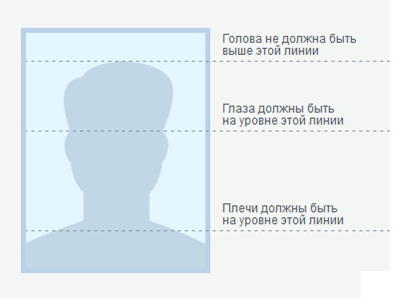 1) фотография анфас, по плечи (не ниже), без поворота полубоком, овал лица не менее 50% фотографии2) контрастная, фон светлый, однотонный, без узора3) Соотношение сторон (Ш*В) – 3*4 4) Разрешение – от 300*400 до 600*800 пикселей (точек)5) цветная6) без уголка7) размер не свыше 300 Кб8) формат файла – *.jpg9) не принимаются отсканированные фотографии.10) фотография должна соответствовать возрасту.11) допускаются прозрачные очки без бликов и затемнений12) допускаются платки и иные головные уборы в соответствии с вероисповеданием, при условии открытого овала лица.13) Фотография должна быть подписана: Фамилия и инициалы